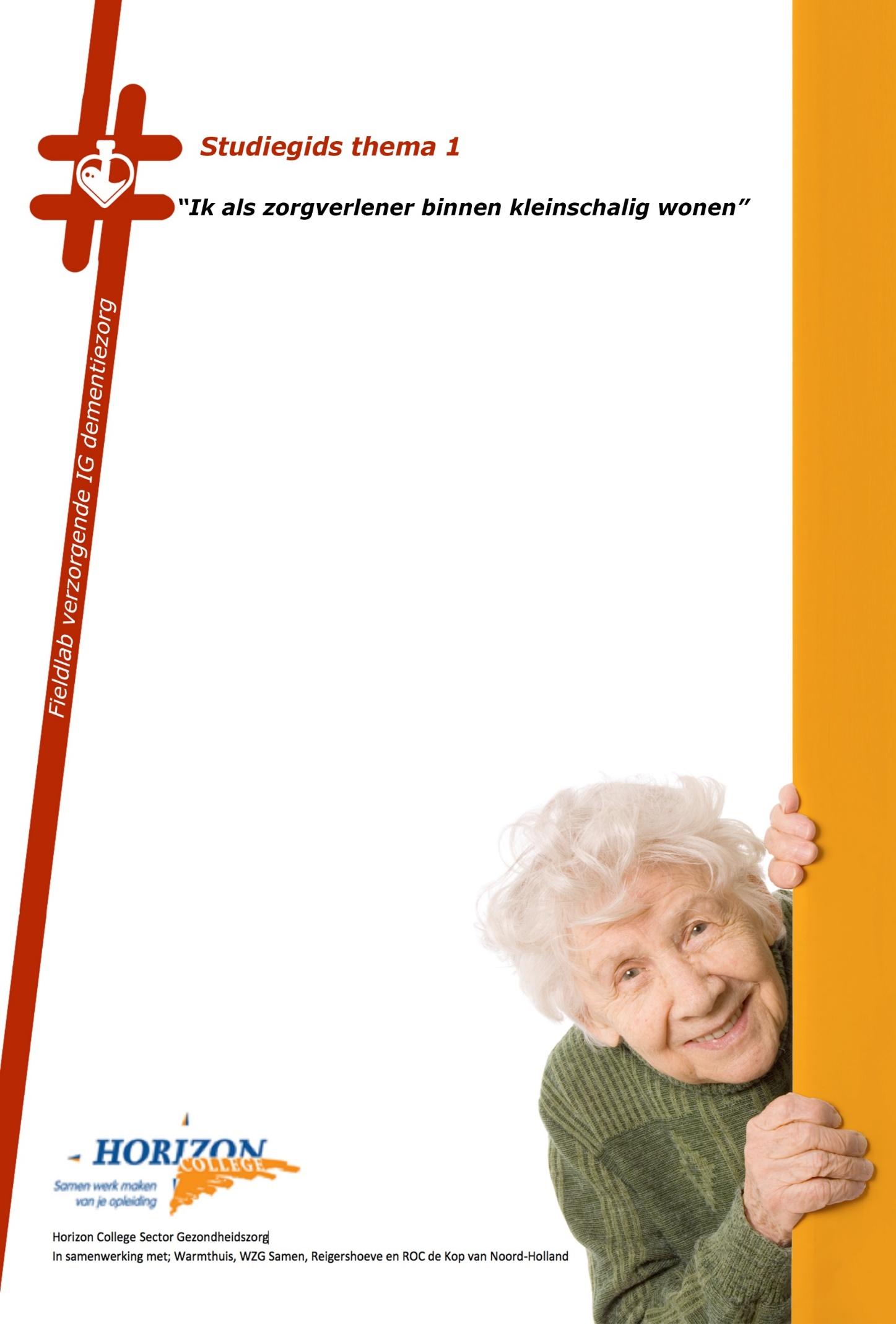 InhoudInleiding opleiding en leren: Ik als zorgverlener binnen kleinschalig wonenThema 1 vormt een algemene introductie voor het werken in een kleinschalige woonvoorziening voor bewoners met dementie, en een introductie voor de verdere opleiding. Het is de bedoeling dat je na de eerste twee maanden waarin thema 1 wordt behandeld, de belangrijkste basisvaardigheden van het werken in deze woonvorm in de vingers hebt. Je raakt bekend met de woonvoorziening waar je werkt, leert de beginselen van dementie en waarom bewoners met dementie baat hebben bij een kleinschalige zorgomgeving. Je raakt bekend met de basisvaardigheden van het wassen, aankleden en verplaatsen van bewoners, en met de meest voorkomende ziekten. Na deze twee maanden zul je met meer verantwoordelijkheden de rest van je opleiding vervolgen. Naast leren over het vak, staan we stil bij jou. Wie ben jij eigenlijk, wat wil je bereiken, hoe wil je zorg bieden, hoe sta je in het vak, hoe stel je je op, wat is jouw leerstijl? Deze eerste maanden kom je veel over jezelf in de rol van (aanstaande) verzorgende te weten, en zien wij jou voor het eerst aan het werk. Samen volgen we je eerste ervaringen en ontwikkelingen in het leren en werken. Deze eerste periode zullen we dan ook samen evalueren en beoordelen. Aan de hand hiervan beslissen we of je verder wilt en kan met de rest van de opleiding en of je leerovereenkomst kan worden omgezet in een leer/arbeidsovereenkomst. In deze handleiding beschrijven we thema 1 ‘Ik als zorgverlener binnen kleinschalig wonen’, en de doorlopende leerlijn Anatomie, Fysiologie en Pathologie (AFP) en Verpleegtechnische vaardigheden, burgerschap, Nederlands en rekenen.
Hoe werkt het leren middels thema’s in het fieldlab? 
Je leert door middel van opdrachten. Dat werkt als volgt:Bij elke opdracht voer je activiteiten uit in de praktijk, waarbij de bewoner en de visie op zorgverlening het uitgangspunt zijn.De volgorde van uitvoeren van de opdrachten wordt bepaald door jou in overleg met de werk/praktijkbegeleider en docent.De uitwerking van de opdrachten sla je op in je persoonlijke leeromgeving, de Classroom, en wordt besproken met medestudenten, je werkbegeleider, praktijkopleider en/of docent. De uitvoerende activiteiten worden aan het eind deze studiegids getoetst in de praktijk aan de hand van een assessment. De kennis die je door deze uitwerking hebt opgedaan wordt getoetst in een kennistoets, deze is gepland eind periode 2,4 en 6.Op deze wijze verbreed je jouw kennis, zodat je bij de uitvoering van de zorg kritische keuzes kan maken die tot kwalitatief ‘goede’ zorg leiden.  

Leerdoelen thema 1:Je deelt met anderen waarom jij deze opleiding wil gaan volgen.Je kunt beschrijven hoe het leren tijdens de opleiding vorm krijgt en beheerst de hulpmiddelen die noodzakelijk zijn om te leren. Je bent in staat om je eigen grenzen te bewaken en beperkingen aan te geven tijdens het werk.Je handelt vanuit de eigen bevoegdheden en eigen bekwaamheden.Je handelt volgens de wet- en regelgeving die op de werkplek van toepassing is. Je ontwikkelt een beroepshouding die gebaseerd is op de beroepscode.Je weet wie de bewoners, de familie, collega’s, vrijwilligers, medestudenten,  werkbegeleiders, praktijkopleiders en begeleidende docent zijn.Je kunt benoemen wat wonen in een kleinschalig wonen setting inhoudt.Je kunt de autonomie en eigen regie van de bewoner borgen in je zorgverlening.Je ondersteunt op liefdevolle en verantwoorde wijze bewoners bij transfers. Je ondersteunt op liefdevolle en verantwoorde wijze bewoners bij het wassen en aankleden, uitgaande van hun wensen en behoeften.Je kunt beschrijven wat de meest voorkomende indicaties, aandoeningen of ziektebeelden zijn van de bewoners in de woongroep/woning waar je werkt. Je kunt globaal beschrijven wat dementie voor aandoening is.Je werkt volgens procedures, veiligheidsvoorschriften en wettelijke richtlijnen bij de Algemene Dagelijkse Levensbehoefte (ADL) van de bewoner waarbij je de eigen regie/autonomie respecteert.Je bent in staat om onder begeleiding persoonlijke zorg bij Algemene Dagelijkse Levensbehoeften (ADL) te geven, die aansluit bij de behoefte van de bewoner waarbij je observeert naar gevolgen van inactiviteit en deze tot een minimum beperkt.Je kunt onder begeleiding handelen bij kleine calamiteiten en eerste hulp bij ongelukken verlenen (EHBO).Te raadplegen literatuurJe maakt gebruik van de digitale versie van de methode Zorgpad, het Trajectboek Anatomie en Fysiologie en verder aangegeven links en websites. AfrondingJe rond dit thema af door de activiteiten uit te voeren en de opdrachten met de onderstaande resultaten te behalen. 
Inspanningsverplichting; Opdracht 1; Wie ben jij, wie zijn wij?  En wat wil je leren? Opdracht 2; Hoe werkt de opleiding? Wat is mijn leervoorkeur?Opdracht 3 ; Hoe kun je leren van je ervaringen?Afronden met oordeel; ‘voldaan’Opdracht 4; Wat is Kleinschalig wonen en dementie.Opdracht 5; Wie is de bewoner en wat is mijn beroepshouding.Opdracht 6; Hoe kan ik een bewoner op liefdevolle wijze ondersteunen bij wassen 
    en aankleden.Opdracht 7; Algemene dagelijkse zorg, wat komt daar nog meer bij kijken.Opdracht 8; Hoe benader ik de bewoner volgens de zorgprincipes van Kitwood.Opdracht 9; Welke middelen kunnen er ingezet worden bij de transfers.Opdracht 10; Kennismaking met veel voorkomende aandoeningen en ziektebeelden.Burgerschap Opdrachten 1 en 2.Nederlands en rekenen (instaptoets gemaakt).Assessment ‘Ik als beginnend zorgverlener’.Optioneel starten met;Anatomie, Fysiologie & PathologieVerpleegtechnische handelingenOnderdelen die afgerond worden in de tweede periodeDe kennistoets in periode 2 is met een 5,5 of hoger afgerond.We wensen je veel plezier en succes met het uitvoeren van dit thema.Opdracht 1; wie ben jij, wie zijn wij?  En wat wil je leren?
DoelJe kunt verwoorden wie de bewoners, familie, collega’s, medestudenten,  werkbegeleiders, praktijkopleiders en begeleidende docent zijn.
Je deelt met anderen waarom jij deze opleiding wilt gaan volgen.Resultaten / succesfactorenJe hebt kennis gemaakt met bewoners, familieleden, collega’s, vrijwilligers, medestudenten en opleiders.Je weet waar de bewoners plezier aan beleven.Je hebt je verdiept in het leven van één bewoner en deze bewoner voorgesteld aan je medestudenten. Je hebt met je medestudenten en collega’s gedeeld waarom je de opleiding dementie kleinschalig wonen wilt doen en wat je wilt leren.ActiviteitenMaak kennis met de bewoners van de woning en hun familieleden, neem daarvoor uitgebreid de tijd.Neem ook de tijd om met familie, collega’s en vrijwilligers kennis te maken.Observeer de bewoners gedurende de dag en ontdek waar de bewoners plezier aan beleven. Schrijf per bewoner vijf punten op waar hij of zij plezier aan beleeft. Verdiep je in een van de bewoners en ontdek waar iemand vandaan komt en wat diegene voor werk heeft gedaan. En wat voor diegene belangrijk is in het leven? Je kunt dat doen door: Lezen van de zorgdomeinen en het levensverhaal in het zorgdossier, en indien aanwezig, het samen met een bewoner bekijken van zijn of haar levensboek.Interviewen van de partner/familielid en vragen naar belangrijke details uit het leven. Maar ook wat wonen/thuis betekende voor de bewoner en hoe dat nu misschien veranderd is. Gebruik daarbij het formulier ‘dit ben ik’ als leidraad. 
Dit formulier vind je bij organisatie WarmThuis in het kwaliteitsboek, login op de kantooromgeving en zoek in het kwaliteitshandboek het formulier ‘dit ben ik’.Een bezoek aan het vroegere huis of dierbare plek van de bewoner, samen met de bewoner als die het leuk vindt.Een activiteit te doen met de bewoner die hij of zij leuk vindtStel de bewoner voor aan je medeleerlingen en begeleider, dit vindt plaats tijdens de intervisie uren, zo mogelijk in het bijzijn van de bewoner en familie. Gebruik hierbij al je creativiteit.Afsluitende actieBespreek de uitkomsten met je werkbegeleider en tijdens intervisie. Plaats de uitwerking bij de desbetreffende opdrachten in de classroom. Bestaande uit;
- het uitgewerkte interview die je met familie/naasten hebt gehouden (anonimiseer de 
    namen i.v.m. privacy).
- de feedback die je ontvangen hebt op je presentatie van de cliënt in de groep.
- je reflectie waarin je minimaal één leerdoel formuleert uit de feedback reacties die je 
    ontvangen hebt op je presentatie. Beschrijf hierbij 1 interventie om je leerdoel in 
    activiteiten om te zetten.Opdracht 2; hoe werkt de opleiding? Wat is mijn leervoorkeur?
DoelDe student kan beschrijven hoe het leren tijdens de opleiding vorm krijgt en kan werken met de hulpmiddelen die noodzakelijk zijn om te leren. Resultaten/succesfactorenJe kunt inloggen met je laptop in de leeromgeving en begrijpt de opbouw van de elektronische leeromgeving.Je kunt inloggen in de ICT-omgeving van je werkplek en hebt kennisgenomen van het kwaliteitshandboek en de zorginhoudelijke protocollen.Je kunt verwoorden op welke wijze het elektronisch bewonersdossier werkt.Je bent bekend met de intervisiemethode.ActiviteitenNeem je laptop mee naar het werk, zorg dat de wifi verbinding werkt en log in op de leeromgeving. Bekijk de elektronische leeromgeving en schrijf vragen op van dingen die je wilt weten. https://sites.google.com/rochc.nl/gezondheidszorg/homepage Via deze pagina kan je inloggen in de verschillende digitale ondersteuningssites die gebruikt worden tijdens deze opleiding.Je logt in op ICT-omgeving van je werkplek en zoekt naar de documenten over de uitvoering van de dagelijkse zorg en melding van incidenten. Lees deze documenten en schrijf vragen op van dingen die je wilt weten. Open het elektronisch bewonersdossier, kies één bewoner uit, bekijk de opbouw van het dossier waarbij je naar de zorgdoelen, zorg rapportages en mic’s kijkt. Formuleer minimaal 3 vragen over de inhoud van het zorgdossier. Zoek op internet naar een stappenplan voor intervisie, beschrijf je ervaring met intervisie en wat jouw succesfactoren zijn bij het deelnemen aan een intervisie. Afsluitende actieBespreek de uitkomsten met je werkbegeleider en tijdens intervisie. Lever het verslag in bij de desbetreffende opdracht in de Classroom. De docent en/of de praktijk- en werkbegeleider geven je feedback.Opdracht 3; hoe kun je leren van je ervaringen? DoelJe kunt werken aan je ontwikkeling als zorgverlener.Resultaten/succesfactorenJe kunt omschrijven wat ervaringsleren is.Je kunt de vier kwadranten van het Johari-venster beschrijven.Je weet hoe je leerdoelen SMART kunt formuleren.Je kunt je eigen leervoorkeur en de leervoorkeur van anderen herkennen.Je kunt reflecteren op je eigen gedrag, emoties en normen en de invloed daarvan op de bewoner/situatie.Je kunt leerdoelen formuleren op basis van een zelfreflectie.Je kunt communiceren over je eigen professionele normen, gevoelens en visie.Je kunt reflecteren op een beroepssituatie.ActiviteitenLees de theorie op Zorgpad:
- basisthema; Communicatie in de zorg, 
- Onderwerp; Jezelf ontwikkelen als zorgverlenerKijk op Zorgpad:
- Basisthema; Communicatie in de zorg, 
- Onderwerp 2; Jezelf ontwikkelen als zorgverlener;
- de Praktijk Fragment: ‘Leren met leerstijlen’, ‘Reflecteren en leren’ en het 
   ‘Reflectievaardigheden toepassen’Je formuleert minimaal 2 SMART-leerdoelen, die je in deze eerste 2 maanden van je opleiding wilt behalen. Je vraagt feedback aan je collega’s en reflecteert op de inhoud, proces en product.Je bespreekt je reflectie met de werkbegeleider en stelt uit de feedback eventueel nog 1 extra persoonlijk leerdoel op.Afsluitende actieJe bespreekt je leerdoelen tijdens een werkbegeleidingsgesprek. De SMART-leerdoelen en het feedback formulier lever je in via de Classroom. De docent en/of werk- en praktijk begeleider geven feedback.Opdracht 4; wat is Kleinschalig wonen en dementie?DoelJe kunt benoemen wat wonen in een kleinschalig wonen setting inhoudt en globaal beschrijven wat dementie voor aandoening is.Resultaten/ succesfactorenJe kunt benoemen wat wonen betekent voor jezelf maar ook voor de bewoner, familielid of een collega.Je kunt benoemen wat wonen binnen een kleinschalig wonen setting inhoud.Je kunt in eigen woorden benoemen wat dementie inhoudt en kan tijdens de zorg handelen/begeleiden vanuit deze achtergronden.ActiviteitenWat is wonen? Beschrijf in je eigen woorden wat voor jou wonen betekent.Geef daarbij antwoord op de vraag: ”wanneer voel jij je thuis”?Bevraag een bewoner/familielid en een collega wat wonen voor hen betekent. “En wanneer voelt u zich thuis?” Gebruik hierbij de literatuur; ‘Uw woont nu hier’, Werken in de psychogeriatrie, terug te vinden in de classroom.Wat is dementie? Beschrijf in je eigen woorden wat jij denkt bij het woord dementie. Zoek op wat dementie betekent en noteer de meest voorkomende vormen hiervan. Ga naar www.samendementievriendelijk.nl  en maak de training ‘goed omgaan met dementie’ Bestudeer op de website de visie van jouw werkplek lees wat daarin staat over dementie en vat de visie in 2 zinnen samen. Lees de theorie op Zorgpad:
- Branche thema’s Verpleeg en verzorghuis
- Onderwerp 4; Ouderen met psychogeriatrische problemen
- de theorie; ouderen met psychogeriatrische problemen
- maak de opdracht met score; ouderen met psychogeriatrische problemen.Kleinschalig wonen en kleinschalig zorgen Onderzoek wat de term “kleinschalig wonen” inhoudt en ook wat de term “kleinschalig zorgen” inhoudt.Lees de theorie op Zorgpad:
- Branche thema’s Verpleeg en verzorghuis
- Onderwerp 1; Werken in verpleeg- en verzorgingshuizen
- de theorie; werken in verpleeg- en verzorgingshuizenFormuleer minimaal 5 verschillen tussen een verpleeg- of verzorgingshuis en kleinschalige woonvoorziening.Afsluitende actie 
Lever het verslag in bij de desbetreffende opdracht in de Classroom. De docent en/of de praktijk- en werkbegeleider geven je feedback en het oordeel ‘voldaan’. Je bespreekt de opdracht ook met studiegenoten en de praktijkopleider tijdens een intervisie moment.Opdracht 5; wie is de bewoner en wat is mijn beroepshouding?DoelJe kunt de autonomie en eigen regie van de bewoner borgen in je zorgverlening.
Je ontwikkelt een beroepshouding die gebaseerd is op de beroepscode.Resultaten/succesfactorenJe kunt de autonomie van een bewoner bevorderen.Je kunt verwoorden welke aspecten er zijn ten aanzien van privacy (fysieke privacy, persoonlijk privacy en de wet Algemene Verordening Gegevensbescherming (AVG)).Je kunt omschrijven wat respect is en gaat op een respectvolle wijze met de bewoner om.Je kunt de begrippen afhankelijkheid en autonomie beschrijven.Je kunt de kenmerken van een juiste beroepshouding van de verzorgende-IG benoemen.Je kunt de beroepscode toepassen in je handelen.Je kunt je visie op zorg beschrijven
ActiviteitenZoek op internet naar de beroepscode van Verzorgende https://www.venvn.nl/Themas/Beroepscode en lees deze door. 
De Beroepscode is ingedeeld in vier hoofdstukken: algemene punten met betrekking tot de beroepsuitoefening; de verpleegkundige/verzorgende in relatie tot de bewoner; de verpleegkundige/verzorgende in relatie tot (in)formele samenwerkingspartners; de verpleegkundige/verzorgende in relatie tot de samenleving.          Formuleer vanuit elk hoofdstuk minimaal 2 onderwerpen die je waargenomen hebt in de praktijk (collega’s hebben dat duidelijk getoond) of aan welke jij veel waarde hecht.
Jouw inbreng wordt in de intervisie met de groep besproken, Lees de theorie op Zorgpad;
- basisthema; Communicatie in de zorg, 
- Onderwerp 1 en 3; Communiceren en Beroepshouding
Formuleer hieruit minimaal 2 leervragen die je bespreekt in de Intervisie/ Methodische praktijkbegeleiding.Lees de theorie op Zorgpad:- Basisthema; Kennismaken met de zorg
- Onderwerp 1 en 2; Organisatie van de gezondheidszorg en Visie op zorg  - Maak de opdracht met score; Toets visie op zorg Schrijf jouw visie op zorg voor bewoners met dementie uit, op één A-4-tje. Hierbij beschrijf je wat je zou willen bereiken met je zorgverlening, je kunt hierbij de beroepscode gebruiken. Onderzoek op welke wijze de privacy van bewoners gewaarborgd wordt op jouw locatie. Hoe waarborgt men de fysieke privacy van bewoners? Welke afspraken zijn er t.a.v. de privacy van bewoners, familie, vrijwilligers en jijzelf? En wat is er middels de AVG    geregeld en hoe zie je dit terug in de praktijk.
Maak de quiz ‘Speel op zeker’; https://zorgzekeren.nl/speel-op-zeker.php kies voor de rol als ‘zorgverlener’ en maak de 6 quiz vragen.Bekijk de tips op https://www.zorgzekeren.nl/tips/ (de link naar deze tips wordt ook zichtbaar na de quiz). Schrijf een kort verslag van je quiz resultaten en vermeld hierbij ook een tips die je denkt te kunnen toepassen in de praktijk.Afsluitende actieLever het verslag in bij de desbetreffende opdracht in de Classroom. De docenten/of de praktijk- en werkbegeleider geven je feedback en het oordeel ‘voldaan’. Je bespreekt de opdracht ook met studiegenoten en de praktijkopleider tijdens het intervisie moment. Dit zijn 2 producten;
- verslag ‘mijn visie op zorg voor bewoners met dementie’
- verslag ‘waarborgen van privacy, incl. de quiz resultaten en tips over waarborgen van 
    privacy’.Links ter info;
https://www.zorgvoorbeter.nl/nieuws/bescherming-persoonsgegevenshttps://autoriteitpersoonsgegevens.nl/sites/default/files/atoms/files/avg_in_een_notendop.pdfhttps://autoriteitpersoonsgegevens.nl/nl/onderwerpen/avg-europese-privacywetgeving/algemene-informatie-avgOpdracht 6; hoe kan ik een bewoner op liefdevolle wijze ondersteunen bij het wassen en aankleden?DoelJe voert de ondersteuning van bewoners bij het wassen en aankleden op liefdevolle en verantwoorde wijze uit.ResultatenJe verwoordt wat het begrip autonomie en eigen regie bij je oproept en wat het voor jezelf maar ook voor de bewoner, familielid betekent als je een ‘verlies aan autonomie’ ervaart. Je kunt bewoners op liefdevolle wijze wassen en aankleden; op bed, zittend of staand bij de wastafel.Activiteiten Zoek op internet naar filmpjes over voet-, hand- en hoofdmassage en probeer dit uit met een vriend of familielid. Bekijk welke (scheer)zeep, douchegel, deodorant, tandpasta en parfum ‘jouw bewoner’ gebruikt en bespreek met hen of hij/zij dit fijne geuren vindt. Vraag ‘jouw bewoner’ of de familie naar voorkeuren bij wassen en aankleden.Lees de theorie in Zorgpad;
- Beroepsgerichte basisthema; Persoonlijke verzorging (PV)
- Onderwerp 3; Persoonlijke verzorging (PV), de begrippenlijst van PV en de theorie 
   PV Maak in Zorgpad;
- Beroepsgerichte basisthema; Persoonlijke verzorging (PV)
- Onderwerp 3; Persoonlijke verzorging (PV); de opdracht met score 1 en 2Kijk in Zorgpad de instructiefilmpjes:
- Beroepsgerichte basisthema; Persoonlijke verzorging (PV)
- Onderwerp 3; Persoonlijke verzorging (PV); volledig wassen op bed.Afsluitende actieJe ondersteunt een bewoner op een liefdevolle en verantwoorde wijze tijdens het wassen en aankleden waarbij je werkbegeleider je feedback geeft met het oordeel ‘voldaan’. Indien de uitvoering nog leerpunten bevalt herkanst de student de opdracht waarbij hij/zij deze leerpunten toepast. Opdracht 7; algemene dagelijkse zorg, wat komt daar nog meer bij kijken?DoelJe bent in staat om onder begeleiding persoonlijke zorg bij Algemene Dagelijkse Levensbehoeften (ADL) te geven, die aansluit bij de behoefte van de bewoner waarbij je observeert naar gevolgen van inactiviteit een deze tot een minimum beperkt.Resultaten/succesfactorenJe ondersteunt de bewoner bij allerhande activiteiten als: douchen en wassen; tanden poetsen; haar-, huid-, oog-, mond- en nagelverzorging, scheren en aan- en uitkleden. Je verleent je zorg aan de hand van handelingsplannen uit het zorgdossier van de bewoner.Je houdt je aan protocollen en richtlijnen zoals handhygiëne, persoonlijke hygiëne van de verzorgende en kledingvoorschriften.Je rapporteert de bevindingen die je tijdens de zorgverlening opdoet in het zorgdossier volgens de richtlijnen van de werkplekActiviteitenJe leest op Zorgpad de theorie;
- Beroepsgerichte basis thema; Persoonlijke verzorging
- onderwerp 3; Persoonlijke verzorging
- de theorie; met name; observeren tijdens de persoonlijke verzorging
Ook
- onderwerp 10; Complicaties van de bedrust voorkomen;
- lees de begrippenlijst en de theorie van bed complicaties.Maak in Zorgpad de opdracht; 
- beroepsgerichte basis thema; Persoonlijke verzorging; 
- onderwerp 10; Complicaties van de bedrust voorkomen; 
- maak de opdracht met score en open vragen.Bespreek met je begeleider welke bewoners kans hebben op complicaties t.g.v. inactiviteit Lees de zorgdossiers van een bewoner en kijk welke acties jij kan uitvoeren om complicaties te voorkomen.Je analyseert het zorgdossier t.a.v. de rapportage, welke wijze van rapporteren wordt er gehanteerd op je werkplek.Observeert naar het voorkomen van gevolgen t.g.v. inactiviteit zoals decubitus, trombose, contracturen, obstipatie of smetten. Zorg hierbij dat je je communicatie afstemt op de bewoner. Verzamel informatie over risicoscorelijsten die binnen jouw instelling gebruikt worden, om de risico’s op complicaties t.g.v. inactiviteit te meten.Vul een risicoscorelijst in bij een bewoner om te bepalen hoe hoog het risico is dat deze bewoner een complicatie, zoals decubitus, gaat ontwikkelen.Je rapporteert je bevindingen, die je opdoet tijdens de ADL, in het zorgdossier volgens de richtlijnen van de werkplek.Afsluitende actie:Je schrijft een verslag van maximaal één A4 over een ingevulde risicoscorelijst. Beschrijf wat je aandachtspunten en actiepunten zijn bij deze bewoner of bespreek dit in een vlog. Lever het verslag/de vlog in bij de desbetreffende opdracht in de Classroom. De docenten/of de praktijk- en werkbegeleider geven je feedback en het oordeel ‘voldaan’.Opdracht 8; hoe benader ik de bewoner volgens de zorgprincipes van Kitwood?DoelJe ondersteunt op liefdevolle en verantwoorde wijze bewoners bij transfers. Resultaten/succesfactorenJe kunt benoemen wat ontvangen/vragen van hulp/ondersteuning betekent voor jezelf maar ook voor de bewoner, familielid of een collega.Je verwoordt wat het begrip privacy bij je oproept en wat het voor jezelf maar ook voor de bewoner, familielid betekent als je een ‘verlies aan privacy’ ervaart. Je kunt bewoners op liefdevolle en verantwoorde wijze ondersteunen bij opstaan uit bed of de (rol)stoel, lopen en toiletgang.
ActiviteitenZoek op internet naar een filmpje over ‘haptonomie en transfers’ en bekijk dit;
https://www.youtube.com/watch?v=LMJMrs5cwEIhttps://www.youtube.com/watch?v=0E29cAJ0KTQKijk de video belevingsgericht werken; https://youtu.be/V0VkriG3FGsOnderzoek de visie op belevingsgerichte zorg volgens de basisprincipes van ‘Kitwood’. In de Classroom is de PowerPoint ‘Belevingsgerichte zorg volgens Kitwood’ gepubliceerd, bij thema 1, bekijk deze. Analyseer hoe jouw collega’s de zorgverlening organiseren volgens deze principes. Ga in gesprek met je werkbegeleider over de wijze waarop zij de basisprincipes van ‘Kitwood’ hanteert bij het verlenen van transfers. Pak minimaal 3 principes van Kitwood, bekijk de onderzoeksvragen en ga met een bewoner en/of zijn naasten in gesprek. Zo beantwoord je de vragen bij de 3 principes.
Presenteer jouw ‘bewoner’ aan de hand van de 3 principes in de studiegroep.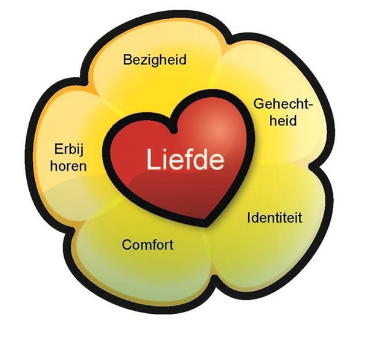 Afsluitende actie: Presenteer ‘jouw’ bewoner in de studiegroep, hierbij gebruik je de basisprincipes van Kitwood. Je legt uit op welke wijze je rekening houdt met deze basisprincipes tijdens de omgang met je bewoner. Bespreek de uitkomsten tijdens intervisie. De docent en/of de praktijk- en werkbegeleider geven je feedback en het oordeel ‘voldaan’.Opdracht 9; welke middelen kunnen er ingezet worden bij de transfers?Doel Je werkt volgens procedures, veiligheidsvoorschriften en wettelijke richtlijnen met betrekking tot transfers van bewoners waarbij je de eigen regie/autonomie van de bewoner respecteert.Resultaten/succesfactorenJe verleent onder begeleiding zorg aan een bewoner die hulpmiddelen gebruikt bij de mobiliteit.Je kunt een bewoner motiveren om gebruik te maken van de noodzakelijke hulpmiddelen bij de mobiliteit.Je verplaatst een bewoner op een empathische wijze met behulp van een passieve/actieve tillift.Verdiepende opdrachten Verzamel informatie over gebruik van hulpmiddelen bij mobiliteit. Bestudeer deze informatie zodat je weet hoe je bij deze hulpmiddelen op de     veiligheid moet letten.Lees op Zorgpad de theorie:
- Beroepsgericht basis thema; Persoonlijke verzorging
- Onderwerp 7; Mobiliteit
- lees; theorie mobiliteit, lees de begrippenlijst.Maak de e-learning uit Zorgpad;  
- Beroepsgericht basis thema; Persoonlijke verzorging
- Onderwerp 7; Mobiliteit
- e-learning; “Valpreventie en verplaatsen van bewoners”Begeleid een bewoner in het veilig gebruiken van een hulpmiddel, dit voer je onder begeleiding uit van je begeleider. Geef de bewoner instructies over het gebruiken van een hulpmiddel. Bij voorkeur ga je met deze bewoner ook naar buiten. Evalueer de begeleiding en de instructie met je begeleider.Bestudeer de protocollen en handleidingen van de verschillende tilliften. Voer bij meerdere bewoners de transfer met deze liften onder begeleiding uit. Zorg voor angstreductie (verminderen van angst) bij de bewoner tijdens het gebruik van de transferhulpmiddelen.Verantwoord in een gesprek met je begeleider hoe je zorg hebt gedragen voor de angstreductie bij een bewoner.Afsluitende actie
Je schrijft een verslag van maximaal 1 A4, met daarin vijf begrippen uit de begrippenlijst, over de uitvoering van deze activiteit of maak een vlog waarin je verteld wat je hebt gedaan en geef uitleg over vijf begrippen. Je levert het verslag/vlog in bij de desbetreffende opdracht in de Classroom. De docenten/of de praktijk- en werkbegeleider geven je feedback en het oordeel ‘voldaan’. Opdracht 10; kennismaking met veel voorkomende aandoeningen en ziektebeelden.DoelJe bent op de hoogte van aandoeningen en ziektebeelden die de bewoners van de woongroep of woning waar jij werkt hebben en kunt verwoorden welke impact dit heeft op hun leven. Je kunt beschrijven wat de aandoening diabetes, hart- en vaatziekten en depressie zijn. Resultaten/succesfactorenJe kunt beschrijven wat de meest voorkomende aandoeningen/ziektebeelden zijn binnen de bewonersgroep van je instelling en hierbij aangeven welke impact dit heeft op hun leven.Je herkent de ziektebeelden; diabetes en hart- en vaatziekten en depressie bij een bewoner.ActiviteitenLees op Zorgpad de theorie.- Basisthema; Kennismaken met de zorg- Onderwerp 8, 10 en 11; - Kennismaking met de doelgroep; ziekte en gezondheid      	- Kennismaking met de doelgroep; oudere bewoner en 
- Kennismaken met de doelgroep; gedrag en gedragsproblemen.  Lees de begrippenlijst;- Basisthema; Kennismaken met de zorg- Onderwerp 10 en 11; Kennismaking met de doelgroep; oudere bewoner    	    en Kennismaking met de doelgroep; gedrag en gedragsproblemen.  Maak in Zorgpad de opdracht: kennismaken met de doelgroep: de oudere bewoner.Maak in Zorgpad de opdracht: kennismaken met de doelgroep: ziekte en gezondheidOriënteer je op ziektebeelden die veelvuldig bij ouderen voorkomen.Werk minimaal 2 aandoeningen/ ziektebeelden uit die veelvuldig voorkomen binnende bewonersgroep van jouw werkplek. Eén van de twee ziektebeelden dient eenander ziektebeeld te zijn dan de hieronder genoemde ziektebeelden. Gebruik bij de uitwerking de volgende richtvragen;- Wat is de naam van de aandoening/ziektebeeld in het Nederlands.- Beschrijf kort de aandoening/het ziektebeeld - Welk orgaan is/welke organen zijn aangetast bij deze aandoening/ziektebeeld?- Zoek een anatomisch plaatje van het orgaan.- Wat is er mis in de werking van het orgaan/organen bij deze ziekte?- Welke verschijnselen/symptomen horen bij deze ziekte?- Wat zijn de gevolgen van deze aandoening/ziekte voor de bewoner in zijn 
   dagelijks leven?   		- Wat zijn de gevolgen van deze aandoening/ziekte voor naasten van de bewoner? Maak de volgende vragen per ziektebeeld;- bezoek de pagina; http://kennisbundel.vilans.nl/kennisbundel-ouderen-met-lvb-ziektebeelden.html bekijk daar de info over de ziektebeelden; Diabetes en hart- en vaatziekte.- kijk de video’s;
	 Diabetes; https://youtu.be/Y3h2W5_YMG4 			 Hart- en vaatziekte; https://youtu.be/7rkQQ1Pr0tA 			 Depressie: https://youtu.be/vA2b0_PlwbkDiabetes;
       Interview je werkbegeleider over haar ervaring in de begeleiding van oudere 
        bewoners met diabetes. 
        - Beschrijf minimaal drie dilemma’s die je begeleider kan ervaren bij het verzorgen 
           van een bewoner met diabetes. 
        - Beschrijf ook mogelijke oplossingen die ze daarbij toepast. 
        - Gebruik de ervaringsverhalen van een bewoner of zijn naasten over hoe zij het 
           ervaren om diabetes te hebben. Hoe zij omgaan met wisselende 
           bloedsuikerspiegels.
        Hart en vaatziekten:
     - Ken je bewoners met hart- en vaatziekten?    	- Wat zijn de gevolgen van hart- en vaatziekten voor de bewoner?    	- Wat zijn de gevolgen voor naasten van de bewoner met hart- en vaatziekten?Je kunt informatie vinden over hartziekte via de Hartstichting, er zijn zestien korte animatiefilmpjes gemaakt van 1 tot 3 minuten over verschillende onderwerpen rondom hart- en vaatziekten.https://www.youtube.com/playlist?list=PL6611E476B52BB70CDepressie:Observeer een bewoner met depressie verschijnselen op je werkplek- Bespreek met je begeleider wat de gevolgen zijn van deze depressie kunnen zijn 
   voor de bewoner zelf en voor de naasten? - En hoe hij/zij het ervaart om als professional ondersteuning te bieden aan een bewoner met depressie verschijnselen.  https://www.zorgvoorbeter.nl/depressie/praktijk-wat-is-het#Kenmerken_depressieAfsluitende actieLever het verslag in bij de desbetreffende opdracht in de Classroom. De docenten/ofde praktijk- en werkbegeleider geven je feedback. De docent geeft feedback voldaanof niet voldaan. Presenteer de uitwerking van je gekozen ziektebeeld in destudiegroep.Extra info
Termen;Verschil tussen aandoening en ziektebeeld.Een aandoening kan een ziekte zijn, een syndroom of een handicap. Een aandoening geeft aan dat er een afwijking is in de lichamelijke of geestelijke toestand van een bewoner. Een aandoening is een verzamelnaam voor alles wat ‘niet juist’ functioneert aan lichaam of geest.     Bij ziekte spreken we over een schadelijke lichamelijke of geestelijke afwijking. Er  
     wordt gesproken over de lichamelijke ziekten en de geestelijke of psychische ziekten. 
     Een ziekte is soms aangeboren of erfelijk, soms verkregen door een infectie en soms 
     als gevolg van een ongeval, een trauma of letsel. Een ziekte vraagt om behandeling.Verschil tussen verschijnsel en symptoom.
Een verschijnsel is een observeerbare opmerkelijke gebeurtenis, het is niet altijd in verband te brengen met een bepaalde ziekte, zo kan misselijkheid veroorzaakt worden door een maag/darminfectie maar het kan ook passen bij een blaasontsteking of zwangerschap. Een symptoom is een kenmerk of klacht, behorend bij een bepaalde ziekte.  Anatomie, Fysiologie & PathologieOptioneel; start met het doorlopende thema Anatomie, Fysiologie en Pathologie.DoelJe kunt verwoorden welke begrippen en plaatsaanduidingen er binnen de anatomie en fysiologie van het lichaam gehanteerd worden. Tijdens het bespreken van zorgactiviteiten kan je begrijpen en/of aangeven op welke plaats van het lichaam observaties zijn waargenomen. Resultaten/succesfactorenJe kunt beschrijven wat de meest voorkomende begrippen zijn binnen de anatomie en fysiologieJe kan verwoorden op welke wijze plaatsaanduidingen, vlakken en richtingen worden benoemt.Je kunt de opbouw van het lichaam beschrijven.LeermiddelenBij dit doorlopende thema wordt gebruik gemaakt van de leermiddelen van Traject V&V Verzorgende IG. In de kennisoverdracht en praktijkopdrachten wordt verwezen naar het theorieboek en werkboek van Anatomie en Fysiologie Niveau 3 van de uitgever Thieme Meulenhoff (EAN/ISBN 9789006910896 en EAN/ISBN 978900610668).  Activiteiten- je bekijkt de studiegids Anatomie & Fysiologie
- je leest het hoofdstuk ‘Oriëntatie op anatomie en fysiologie’ - je maakt de verwerkingsopdrachten van het thema ‘Oriëntatie op anatomie en 
    fysiologie’ start op blz. 10 van het werkboek 
- je maakt de evaluatie van het thema ‘Oriëntatie op anatomie en fysiologie’ start op 
   blz. 18 
- je schrijft een reflectie op je leeractiviteiten en schrijf een conclusie en evt. actiepunten 
Afsluitende actieBespreek met je werkbegeleider en/of docent je vragen en de resultaten van alle onderdelen.Lever het verslag in bij de desbetreffende opdracht in de Classroom. De docenten/of de praktijk- en werkbegeleider geven je feedback en het oordeel ‘voldaan’. Verpleegtechnische handelingenOptioneel; start met het doorlopende thema Verpleegtechnische vaardigheden
Je doorloopt de theorie over eerste hulp bij ongelukken (EHBO) inclusief reanimatie. Hierdoor weet je, hoe te handelen tijdens calamiteiten. Je onderzoekt de wetgeving die passend is bij het uitvoeren van verpleegtechnische vaardigheden zoals de Wet BIG en WGBO.
DoelJe kunt verwoorden op welke wijze je verantwoordelijkheid draagt bij het uitvoeren van verpleegtechnische vaardigheden zodat je je grenzen durft aan te geven bij het aanleren en uitvoeren van alle vaardigheden die onder de technische vaardigheden vallen.Resultaten/succesfactorenJe werkt precies en bekwaam, volgens de bekwaamheidseisen, veiligheidsregels en –voorschriften en wettelijke richtlijnen zoals de wet BIG.Je houdt rekening met de specifieke kenmerken van de bewoner, door de gezondheidssituatie en de psychische gesteldheid van de bewoner te controleren.Je kunt je bevoegdheden als verzorgende-IG vanuit de Wet BIG uitleggen.Je kunt uitleggen wat het wettelijke verschil is tussen een voorbehouden en een risicovolle handeling en welke gevolgen dit heeft voor de uitvoering van de handeling.Je kunt met voorbeelden aangeven wat het verschil is tussen bekwaam en bevoegd zijn voor een verpleegtechnische handeling.Je kunt de procedures vanuit de WGBO benoemen die van belang zijn voor het uitvoeren van een verpleegtechnische handeling.Je kunt de procedure rondom het uitvoeren van verpleegtechnische handelingen bij een bewoner die wilsonbekwaam is benoemen.Je kunt uitleggen hoe je de gezondheidstoestand en psychische gesteldheid van een bewoner controleert, voor je een verpleegtechnische handeling uitvoert.Je kunt reflecteren op de eigen competenties en vaardigheden in het verpleegtechnisch handelen.Je kunt de eerste stappen zetten in het verlenen van eerste hulp bij een bewoner in nood: de toestand vaststellen, voor hulp zorgen, alarm slaan en aandacht geven aan de bewoner en/of zijn naasten.Je kunt verschillende verbanden aanleggen, hun verschillen benoemen en uitleggen hoe je ze gebruikt.Activiteiten1. Lees op Zorgpad de theorie.- Beroepsgerichte basisthema; Verpleegtechnisch handelen- Onderwerp 12; EHBO; hele theorie blokje behalve 1.4 en gehele onderdeel 4 (= 
    reanimatie en komt later)2. Maak de opdracht met score: EHBO vraag 3 t/m 7
    Maak de opdracht met open vragen; Eerste hulp bij ongelukken; vraag 1,2,4     
        7 en 8.
3. Lees op Zorgpad de theorie
      - Beroepsgerichte basisthema; Verpleegtechnisch handelen.      - Onderwerp 1; Werken volgens voorschriften.
4. Maak de opdracht met score: Werken volgens voorschriften.
5. Maak de opdracht met open vragen; Wetgeving rondom verpleegtechnische 
     handelingen.6. Oriënteer je op de wijze van aanleren van verpleegtechnische vaardigheden door in je 
     instelling waar je werkt na te vragen; wie je kan begeleiden tijdens aanleren en het 
     aftoetsen van vaardigheden. Of er een skills lab is en op welke wijze je daar 
     vaardigheden kunt oefenen.7. Presenteer een onderdeel van de wetgeving (Wet BIG/ WGBO)  aan medestudenten.Voor de reanimatieles
1. Lees op Zorgpad de theorie.- Beroepsgerichte basisthema; Verpleegtechnisch handelen- Onderwerp 12; EHBO; theorie 1.4 en gehele onderdeel 4 2. Maak de opdracht met score: EHBO vraag 1 en 2
    Maak de opdracht met open vragen; Eerste hulp bij ongelukken; vraag 3,5 en 6 
3. Ga in gesprek met je werkbegeleider over de reanimatieprocedure in de instelling; 
      vraag hoe het noodoproepsysteem werkt, of er een AED aanwezig is en hoe je deze 
      kunt ophalen (indien nodig), hoe men het reanimatiebeleid bespreekt met de 
      bewoner, familie en/of naasten.
4. Volg minimaal 1x per opleidingsjaar de EHBO, reanimatie of BHV training die verzorgd 
     wordt op jouw werkplek.Afsluitende actieBespreek met je werkbegeleider en/of docent je vragen en de resultaten van alle onderdelen. Lever het verslag over ‘de procedure bij noodgevallen’ in bij de desbetreffende opdracht in de Classroom. Lever het deel wat je gepresteerd hebt over de wetgeving in bij de desbetreffende opdracht in de Classroom. De docenten/of de praktijk- en werkbegeleider geven je feedback en het oordeel ‘voldaan’.Nederlands en rekenenJe maakt een instaptoets om je niveau van Nederlands en rekenen vast te stellen, deze toetsen maak je op het Horizon college. De voor de instaptoets Nederlands is er 3 uur les, verdeeld over 2 bijeenkomsten. Voor rekenen is er ook een voorbereiding van 3 lesuren op het Horizon College.Via het leerplein kan je zelfstandig werken aan Nederlands en rekenen.BurgerschapHet onderdeel is Burgerschap is wettelijk verplicht en bestaat uit 5 opdrachten. Het onderdeel burgerschap bereidt de mbo studenten voor op volwaardige deelname aan de maatschappij en goed kunnen functioneren in hun beroep. De vaardigheden, houding en kennis die daarbij horen zijn beschreven in vier burgerschapsdimensies: de politiek-juridische dimensie, de economische dimensie, de maatschappelijk-sociale dimensie en de dimensie vitaal burgerschap. In deze periode werk je 1 opdracht van Burgerschap uit.Gebruik hiervoor de studiegids Burgerschap, waarin alle opdrachten zijn beschreven. Keuzevak Samenwerken met informele zorgVia de digitale leeromgeving werk je tijdens de eerste en tweede periode aan het keuzevak Samenwerken met informele zorg. In de Classroom vind je de activiteiten en opdrachten. Aan het eind van periode 2 rond je het keuzevak af. Bijlage 1 Assessment 1 ‘Ik als beginnend zorgverlener’ Assessment ‘Ik als beginnend zorgverlener’Inleiding: 
Het assessment ‘Ik als beginnend zorgverlener’ heeft betrekking op:Werkproces B1-K1-W4: Biedt persoonlijke verzorging (en monitort welbevinden) van verzorgende IG en mbo-verpleegkundige. Door het behalen van dit assessment met een Voldaan resultaat sluit je het thema ‘Ik als zorgverlener binnen kleinschalig wonen’ af.

Het assessment bestaat uit het bieden van persoonlijke zorg aan één bewoner.
Daarbij houd je rekening met de beleving, wensen en mogelijkheden van de bewoner. Je overlegt met de bewoner en naastbetrokkenen welke taken/werkzaamheden de bewoner zelf doet en welke ondersteuning door jou of anderen wordt gegeven. 
Je stemt al je de activiteiten af op de bewoner om vanuit zijn beleving ‘de juiste’ zorg te verlenen. 
Voor het assessment ‘Ik als beginnend hulpverlener’ ga je een bewoner persoonlijke verzorging bieden. Hierbij houd je rekening met de wensen en mogelijkheden van de bewoner. Dit is verdeeld over vier stappen:
Voorbereiden: Je leest het zorgplan van de bewoner en hebt overleg met de werk/praktijkbegeleider over hoe de persoonlijke verzorging wordt uitgevoerd. De eigen regie van de bewoner staat centraal. 
Plannen: je treft de noodzakelijke voorbereidingen om de bewoner de persoonlijke verzorging aan te kunnen bieden.
Uitvoeren: je biedt de verzorging en houdt daarbij rekening met de wensen en mogelijkheden van de bewoner. Je stemt al je de activiteiten af op de bewoner om vanuit zijn beleving ‘de juiste’ zorg te verlenen.
Evalueren: Je bespreekt wat je hebt gedaan met je werkbegeleider.
Resultaat: Je hebt onderzocht welke handelingen op het gebied van persoonlijke verzorging de bewoner zelf kan uitvoeren en waar ondersteuning bij nodig is. Deze ondersteuning is door jou geboden, waarbij je rekening hebt gehouden met autonomie, eigen regie en beleving van de bewoner. Je hanteert hierbij de protocollen, voorschriften en richtlijnen van de werkplek. Je hebt alle de activiteiten afgestemd op de bewoner om vanuit zijn beleving ‘de juiste’ zorg te verlenen.Bewijsstukken:Verslag van stap 1 (maximaal 2 A4’tjes).Werkplan stap 2.Een ingevulde beoordeling van je werkbegeleider over stap 3.Een evaluatieverslag volgens het Reflectie model van Korthagen (bijlage 2) stap 4.Stap 1 - VoorbereidenOnderzoek welke protocollen, richtlijnen en voorschriften op jouw werkplek worden gebruikt omtrent persoonlijke verzorging.Kies samen met je werkbegeleider een bewoner uit en beantwoordt onderdeel C en D.Zoek uit hoe is bepaald welke ondersteuning de bewoner nodig heeft op het gebied van persoonlijke verzorging. Als er hulpmiddelen nodig zijn bij de persoonlijke verzorging (zoals een tillift of glijzeil) zoek dan uit waarom het hulpmiddel wordt ingezet.Beschrijf het verband tussen het zelfzorgtekort in relatie tot het aandoening/ziektebeeld.Schrijf in een verslag (maximaal 2 A4’tjes) de uitkomsten van onderdeel C en D en bespreek dit met jouw werkbegeleider.Stap 2 – Plannen
Maak een werkplan (zie bijlage 1) voor het bieden van de persoonlijke verzorging.Om een werkplan te kunnen maken doorloop je de volgende stappen:Raadpleeg het (zorgleef)plan of ECD van de bewoner en bekijk welke ondersteuning de bewoner nodig heeft en hoe je de zelfredzaamheid van de bewoner kunt bevorderen.Observeer je collega’s bij de gevraagde ondersteuning aan de bewoner.Schrijf sterke punten op die je hebt gezien.Ga na welke protocollen, richtlijnen en voorschriften je kunt gebruiken.Ga na welke mogelijkheden er voor bewoner is om hun wensen aan te geven en welke mogelijkheden er voor jou zijn om die te realiseren.Bekijk op welke wijze je de bewoner de eigen regie kunt geven/ laten behouden bij de persoonlijke verzorging.Stel vast welke hulpmiddelen je gaat gebruiken bij de ondersteuning.Maak een werkplan (zie bijlage 1) voor het uitvoeren van de persoonlijke verzorging aan de bewoner en bespreek dit plan met je werkbegeleider.Stap 3 - UitvoerenBied zelfstandig de gevraagde ondersteuning aan een bewoner.Hierbij laat je zien dat:Je rekening houdt met wensen en mogelijkheden van de bewoner.Je de eigen regie van de bewoner stimuleert bij de persoonlijke verzorging.Je werkt volgens het werkplan dat je hebt gemaakt.Je de werkzaamheden verricht volgens de protocollen, richtlijnen en voorschriften van je werkplek.Je de juiste hulpmiddelen volgens protocol gebruikt.Stap 4 - EvaluatieBespreek de uitvoering na afloop met je werkbegeleider.Vraag om feedback.Maak een verslag volgens de Reflectiecyclus van Korthagen.Beoordelingsformulier ASSESSMENT 1 ‘Ik als beginnend zorgverlener’
Wanneer behaald  alle onderdelen moeten voldoende zijn om als eindoordeel voldoende te kunnen krijgen.  Een voldoende eindoordeel houdt in dat de student het thema “ik als beginnend zorgverlener” heeft afgerond.Bijlage 2 Reflectiemodel KorthagenInleiding wat is reflecterenOnder reflectie verstaan we het menselijk vermogen om gestructureerd terug te blikken op en na te denken over het eigen handelen als zorgverlener. Hoe moet je reflecteren? Niet iedereen kan van nature gemakkelijk reflecteren en wat levert het je op?Je ontwikkelt een bewustwording = een nieuwe kijk op de zaak:Als je aan het eind van de dag tevreden naar huis gaat, hoe heeft die dag er dan uitgezien, wat is er die dag gebeurd? Hoe zou je jou werk kunnen veranderen zodat je vaker tevreden naar huis gaat?Wat zijn de verschillende taken die je uitvoert? Geef je zelf per taak een punt van 1 tot 10 om aan te geven hoe goed je die taak doet. Welke van de taken zou je willen verbeteren?Beschrijf nu eens een aantal dagen dat je een bewoner met een bepaald ziektebeeld verzorgd hebt, pak daarbij je competenties van de assessments.Kijk naar jouw gedrag, je kennis en vaardigheden die je bezit. Nu kijk je terug op de zorg die je geleverd hebt. Schrijf een reflectie waaruit blijkt dat je ‘gegroeid’ bent in je competenties.Je neemt verantwoordelijkheid = de keus krijgen en nemenWaar houdt jouw verantwoordelijkheid op?Hoeveel keus heb je daarin genomen?Je krijgt de realiteit onder ogen = ‘is het einde ‘roze bril’ en wegvallen van de ‘grauwe 
   sluier’.Wat gebeurt er nu eigenlijk?Wat was daarvan het resultaat?Kan ik situaties benoemen die ik moeilijk vond? Hoe voelde ik me toen? Heb ik dat besproken met de anderen? Hoe voel je gewaardeerd door de ander. Van fouten maken kan je leren, maar kan dat wel?Wat is nu precies het verschil tussen evaluatie en reflectieVan evaluatie is sprake wanneer je de volgende vragen kunt beantwoorden:• Wat ging er goed en fout? • Wat ga je in de toekomst anders doen? • Wat heb je geleerd? • Wat ga je nog ontwikkelen? 
Van reflectie is sprake geweest als je de volgende vragen kunt beantwoorden: 
• Hoe dacht je aan het begin van het je stage over het thema/onderwerp en de 
     bekwaamheden die je nodig hebt op het gebied van: 
            - kennis en methoden, 
            - vaardigheden en samenwerking en attitude? • Is er een keerpunt in je leertraject geweest waardoor je denken, handelen of attitude 
     veranderde? Wat was dat keerpunt? 
• Hoe denk je na afloop van je leertraject over de genoemde onderwerpen en 
     op welke manier komt dat tot uitdrukking in je bekwaamheden op de genoemde 
    gebieden? Het gaat er echter niet alleen om dat je na een keerpunt dingen anders 
    bent gaan denken of doen, je moet ook kunnen motiveren en legitimeren waarom dat 
    beter is. 
De volgende vragen kunnen daarbij behulpzaam zijn. 
• Heb ik het goed gedaan (handelen/product)? 
• Heb ik het goede gedaan (volgens geldende norm)? 
• Heb ik het om de goede redenen gedaan (verantwoording)? 
• Wat blijf ik zo doen? 
• Welke vooronderstellingen en overtuigingen spelen bij mij een rol? 
• Wat verander ik in mijn “doen en laten” (kennis, houding en vaardigheden) en 
    op welke wijze ga ik dat doen?Hieronder vind je het reflectie model van Korthagen dat je kan gebruiken om te reflecteren op je leeractiviteiten en voortgang op je werkplek.Model Korthagen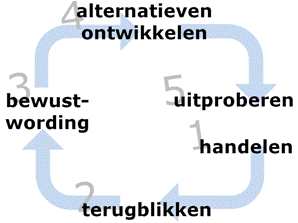 De reflectiecyclus van Korthagen is een hulpmiddel of een te doorlopen strategie voor studenten om zicht te krijgen op hun functioneren en dit (zelfstandig) bij te sturen. Door deze cyclus stapsgewijs toe te passen leer je systematisch reflecteren daar reflecteren een aan te leren als vaardigheid. · Fase 1: het handelen: 
   - Wat wilde ik bereiken? 
   - waar wilde ik op letten? of 
   - wat wilde ik uitproberen?

· Fase 2: terugblikken op het handelen: 
   - Wat gebeurde er concreet met mij en met de anderen? 
   - Wat wilde ik en wat deed ik? 
   - wat dacht ik en wat voelde ik?

· Fase 3: bewust worden van essentiële aspecten: 
   - Hoe hangen de antwoorden op de vorige vragen met elkaar samen?                   
   - Wat betekent dit nu voor mij?
   - wat is een probleem of de positieve ontdekking?

· Fase 4: Alternatieven en keuzes: 
   - Wat kan ik anders doen?
   - Welke alternatieven zijn er?
   - Welke voor- en nadelen zitten er aan die alternatieven? 
   - Wat neem ik me nu voor als het weer voorkomt?

· Fase 5: Uitproberen: 
   - wat ga ik nu concreet anders doen?
   - hoe doe ik dat dan?
   - wanneer onderneem ik daarop de eerste actie?Naam student:Ov-nummer:Handtekening studentNaam BPV-werkbegeleider:Functie:Handtekening BPV-werkbegeleiderBeoordeling door de praktijk:Stap 3 – UitvoerenDe student:VoldoendeOnvoldoendeHeeft aandacht voor de wensen van de bewoner met betrekking tot de persoonlijke verzorging.Respecteert de eigen regie in de zelfredzaamheid.Toont respect voor de eigenheid en privacy van de bewoner en/of naastbetrokkenenSluit de persoonlijke verzorging aan bij de mogelijkheden, wensen en gewoonten van de bewoner en/of naastbetrokkenen.Motiveert de bewoner en naastbetrokkenen op een overtuigende manier tot haalbare activiteitenVerleent volgens zorgdossier de persoonlijke zorg van de bewoner.Observeert en rapporteert veranderingen in gedrag en gezondheidWerkt volgens de voorgeschreven procedureVraagt na de uitvoering van de persoonlijke zorg of de bewoner tevreden zijn.Heeft gewerkt volgens het gemaakte werkplan.Bewijsstukken:Verslag stap 1Werkplan stap 2Beoordeling door docent:Evaluatieverslag stap 4Eindoordeel (invullen door docent)Naam docent: Handtekening docent:Beoordeling:
voldoende/ onvoldoendeDatumThema 1 ‘‘Ik als beginnend zorgverlener’
Werkproces in het kwalificatiedossier van VZ: B1-K1-W4: Biedt persoonlijke verzorging.